Torek, 24. 3. 2020Upam, da še vedno skrbiš za pravilno higieno rok ter da si doma.Predlagam naslednjo aktivnost: sestavi zapis OSTANI DOMA iziz barvic, igračk, vejic,…Prilagam primer ene naloge: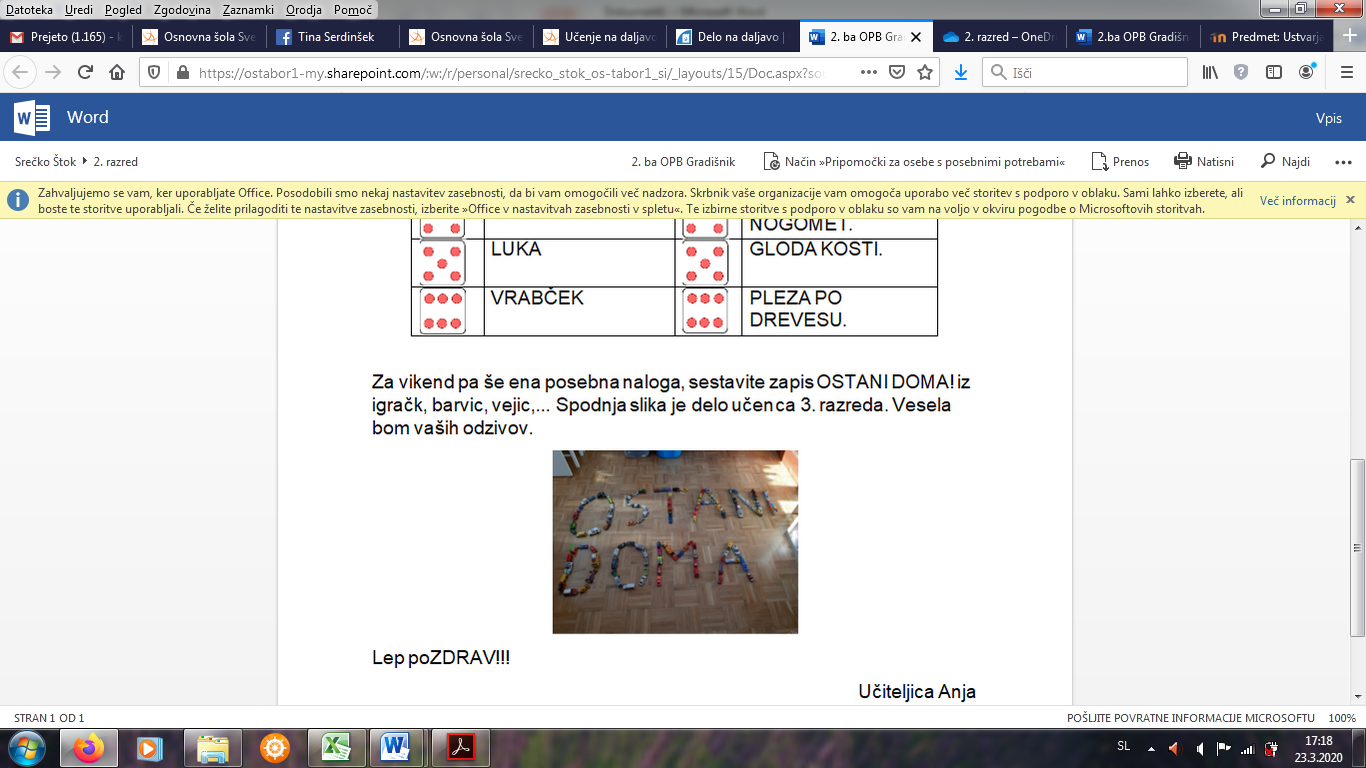 Če želiš, lahko nastalo fotografijo pošlješ na  kristina.hekic@ostomaz.si.učiteljica Kristina